АННОТАЦИЯ рабочей программы дисциплиныОхрана репродуктивного здоровьяпо направлению подготовки 31.08.01 «Акушерство и гинекология»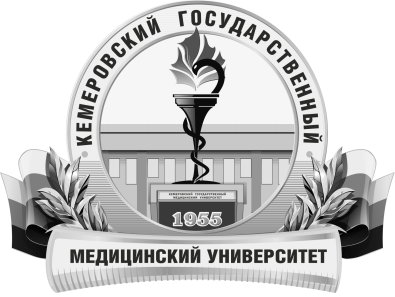 КЕМЕРОВСКИЙ ГОСУДАРСТВЕННЫЙ МЕДИЦИНСКИЙ УНИВЕРСИТЕТКафедра Акушерства и гинекологии им. Г.А.Ушаковой Трудоемкость в часах / ЗЕ72/2Цель изучения дисциплинызакрепление теоретических знаний, развитие практических умений и навыков, полученных в процессе обучения клинического ординатора по специальности «акушерство и гинекология» формирование профессиональных компетенций врача-специалиста, т.е. приобретение опыта в решении реальных профессиональных задач по сохранению репродуктивного здоровья.Место дисциплины в учебном планеБлок 1. Базовая часть (вариативная)при обучении по основной образовательной программе высшего образования по специальности «Лечебное дело», «Педиатрия», а также при обучении клинического ординатора по базовой части программы обучения по специальности «Акушерство и гинекология».детская гинекология, практиками по акушерству и гинекологии, анестезиологии и реаниматологии.ПК-1, ПК-2, ПК-5, ПК-6, ПК-8Изучаемые темыРаздел 1. Охрана репродуктивного здоровья и планирование семьиОрганизация и задачи службы охраны репродуктивного здоровьяПринципы консультирования по вопросам планирования семьи.Раздел 2. Современные методы контрацепцииСовременные принципы контрацепцииГормональная контрацепцияВнутриматочная контрацепцияРаздел 3. Заболевания, передаваемые половым путемОбщие принципы диагностики и профилактики инфекций, передаваемых половым путемОтдельные формы инфекций, передаваемых половым путемБиоценоз влагалища в норме и при патологииРаздел 4. Аборт и его осложненияИскусственный и абортСамопроизвольный и инфицированный абортВиды учебной работыКонтактная работа обучающихся с преподавателемАудиторная (виды):-  лекции-  практические занятияВнеаудиторная (виды):-  консультацииСамостоятельная работаФорма промежуточного контроляЗачет